コンサルティング請求書テンプレート 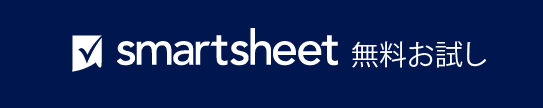 自社のロゴ自社のロゴ自社のロゴ自社のロゴコンサルティング請求書コンサルティング請求書コンサルティング請求書自社のロゴ自社のロゴ自社のロゴ自社のロゴ請求日作業指示書番号請求書番号自社のロゴ自社のロゴ自社のロゴ自社のロゴコンサルタント組織/団体名時間単位のサービス時間単価合計担当者氏名住所 住所 住所 電話番号 メール アドレスクライアント組織/団体名合計時間合計担当者氏名住所 住所 一律料金サービス + 追加料金一律料金サービス + 追加料金一律料金サービス + 追加料金合計住所 電話番号 メール アドレス条件条件備考/指示:  合計小切手の振り出し先を以下に指定してください。 小切手の振り出し先を以下に指定してください。 小計組織/団体名組織/団体名% で入力税率この請求書に関するご質問は、下記までお問い合わせくださいこの請求書に関するご質問は、下記までお問い合わせください税金合計名前、(321) 456-7890、メール アドレス名前、(321) 456-7890、メール アドレスその他www.yourwebaddress.comwww.yourwebaddress.com総計頭金額を入力頭金額を入力支払い控除額ありがとうございましたありがとうございました合計支払額– 免責条項 –Smartsheet がこの Web サイトに掲載している記事、テンプレート、または情報などは、あくまで参考としてご利用ください。Smartsheet は、情報の最新性および正確性の確保に努めますが、本 Web サイトまたは本 Web サイトに含まれる情報、記事、テンプレート、あるいは関連グラフィックに関する完全性、正確性、信頼性、適合性、または利用可能性について、明示または黙示のいかなる表明または保証も行いません。かかる情報に依拠して生じたいかなる結果についても Smartsheet は一切責任を負いませんので、各自の責任と判断のもとにご利用ください。